											Formulier voor het gebruik van extra opvang dag(en)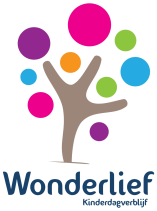 1). Naam aanvrager:______________________________________________2). Naam kind(eren):______________________________________________3). Gewenste opvangdag (en): 		1). ______________________ (dd/mm/jjjj)		2). ______________________ (dd/mm/jjjj)De aanvraag mailen naar: planning@kdvwonderlief.nl of inleveren bij een van de leidsters
**********************************************************Invullen indien akkoordNaam leidster:_____________________________________________Datum/ data die is/zijn overeengekomen:		1). _____________________	(dd/mm/jjjj)		2). _____________________	(dd/mm/jjjj)Paraaf aanvrager					paraaf leidster		______________					____________		*Kopie van deze brief naar ouders voor akkoord. Origineel gebruiken voor verwerking op het kindercentrum.	